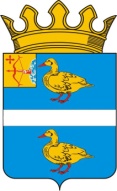 КОНТРОЛЬНО-СЧЕТНАЯ КОМИССИЯ ЯРАНСКОГО РАЙОНА27.06.2019г.                                                                                                   № 29ЗАКЛЮЧЕНИЕна проект решения Никольской сельской Думы «О внесении изменений в решение Никольской сельской  Думы от 19.12.2018 № 72 «О бюджете муниципального образования Никольское сельское поселение Яранского района Кировской области на 2019 год»         На основании Бюджетного кодекса РФ, Положения о Контрольно-счетной комиссии Яранского района, Положения о бюджетном процессе в муниципальном образовании Никольское сельское поселение проведена финансовая экспертиза проекта решения  Никольской сельской Думы «О внесении изменений в решение Никольской сельской Думы от 19.12.2018 № 72 «О бюджете муниципального образования Никольское сельское поселение на 2019 год» (далее - проект решения).         Поправки в бюджет поселения на 2019 год вносятся пятый раз.         Основной целью проекта решения является изменение основных характеристик бюджета муниципального образования Никольское сельское поселение на 2019 год:        - увеличить доходы бюджета на 8,0  тыс. руб. до 2 507,0 тыс. руб.;        - увеличить расходы бюджета на 8,0  тыс. руб. до 2 726,8 тыс. руб.Дефицит бюджета поселения составит 219,8 тыс. руб.Доходы        В целом объем доходной части бюджета поселения на 2019 год предполагается  увеличить на 8,0 тыс. руб. за счет безвозмездных поступлений.План по безвозмездным поступлениям бюджета поселения устанавливается в сумме  1 130,6 тыс. рублей или увеличивается на 8,0 тыс. рублей, за счет поступления прочих межбюджетных трансфертов, передаваемых бюджетам сельских  поселений. Расходы         Расходы районного бюджета предлагается  увеличить в  2019 году на 8,0 тыс. руб.          Внесение изменений в бюджет поселения в сторону увеличения предусматривается по 1 разделам из  5.                 Увеличение запланировано по следующим разделам:Раздел «Социальная политика» на сумму 8,0 тыс. руб.             Утвержденные плановые бюджетные ассигнования  увеличиваются на строки:- «Пособие по социальной помощи населению» (984  1003) в сумме 8,0 тыс. руб. Уточненный объем плановых бюджетных назначений по расходам  составит 13,0 тыс. руб.        Экспертиза проекта показала соответствие  ведомственной структуры бюджета  распределению ассигнований по разделам, подразделам, классификации расходов бюджета и бюджетным ассигнованиям по целевым статьям (муниципальным программам).            Перечень муниципальных программ включает в себя 4 муниципальных  программы с объемом финансирования  2 726,8 тыс. руб. с увеличением на 8,0 тыс. руб. или на 0,3%. Изменению подлежит 1 муниципальная  программа «Развитие муниципального управления».             Проектом решения   предлагается внести  в решение Никольской сельской  Думы от 19.12.2018 № 72 «О бюджете муниципального образования Никольское сельское поселение Яранского района Кировской области на 2019 год» следующие  изменения:- статью 1 «Основные характеристики  бюджета сельского поселения»  изложить  в  новой редакции: Утвердить основные характеристики бюджета муниципального образования Никольского сельское поселение Яранского района Кировской области на 2019 год:	1) общий объем доходов бюджета сельского поселения в сумме 2 507,0 тыс. рублей;	2) общий объем расходов бюджета сельского поселения в сумме 2 726,8 тыс. рублей;3) дефицит бюджета сельского поселения в сумме 219,8 тыс. руб.          В результате вносимых изменений в доходную и расходную часть бюджета дефицит  бюджета поселения  на 2019 год составит 219,8 тыс. руб. за счет остатка средств на начало года.          На основании вышеизложенного, Контрольно-счетная комиссия Яранского района  рекомендует  к рассмотрению проект решения «О внесении изменений в решение Никольской  сельской Думы от 19.12.2018 № 72 «О бюджете муниципального образования Никольское сельское поселение Яранского района Кировской области на 2019 год»». Председатель Контрольно-счетной комиссии Яранского  района                                                                               С.В. Аганина 